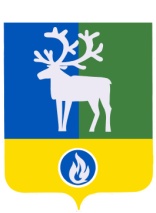 СЕЛЬСКОЕ ПОСЕЛЕНИЕ ЛЫХМАБЕЛОЯРСКИЙ РАЙОНХАНТЫ-МАНСИЙСКИЙ АВТОНОМНЫЙ ОКРУГ – ЮГРААДМИНИСТРАЦИЯ СЕЛЬСКОГО ПОСЕЛЕНИЯПОСТАНОВЛЕНИЕот 16 августа 2017 года                                                                                                 №  91О внесении изменений в муниципальную программу сельского поселения Лыхма «Реализация полномочий органов местного самоуправления на 2017-2019 годы»П о с т а н о в л я ю:1. Внести  в  муниципальную программу сельского поселения Лыхма «Реализация полномочий органов местного самоуправления на 2017-2019 годы», утвержденную постановлением администрации сельского поселения Лыхма от 28 октября 2016 года № 128 «Об утверждении муниципальной программы сельского поселения Лыхма «Реализация полномочий органов местного самоуправления на 2017-2019 годы» (далее – Программа),  следующие изменения:1) шестую позицию паспорта Программы, касающуюся финансового обеспечения, изложить в следующей редакции:2) пункт 4.2 раздела  4 «Ресурсное обеспечение муниципальной программы» изложить в следующей редакции:«4.2. Общий объем финансирования муниципальной программы на 2017-2019 годы сельского поселения Лыхма составляет 71900,2 тыс. рублей. »;3) приложение 2 «Перечень основных мероприятий муниципальной программы, объемы и источники их финансирования» к Программе изложить в редакции согласно приложению 1  к настоящему постановлению.2. Опубликовать настоящее постановление в бюллетене «Официальный вестник сельского поселения Лыхма».3. Настоящее постановление вступает в силу после его официального опубликования. 4. Контроль за выполнением постановления возложить на заместителя главы сельского поселения Лыхма, заведующего сектором муниципального хозяйства администрации сельского поселения Лыхма И.В. Денисову.Глава сельского поселения Лыхма                                                                С.В. БелоусовПРИЛОЖЕНИЕ 1к постановлению администрации сельского поселения Лыхма от 16 августа 2017 года № 91ПРИЛОЖЕНИЕ 2к муниципальной программе сельского поселения Лыхма ««Реализация полномочий органов местного самоуправления на 2017-2019 годы»Перечень основных мероприятий муниципальной программы, объемы и источники их финансирования_____________«Финансовое обеспечениемуниципальной    программыОбщий объем финансирования муниципальной программы сельского поселения Лыхма на 2017-2019 годы составляет    71900,2тыс. рублей,  в том числе:1) за счет средств федерального бюджета 1 253,7 тыс. рублей, в том числе по годам:2017 год – 417,9 тыс. рублей; 2018 год – 417,9 тыс. рублей;2019 год – 417,9 тыс. рублей;2) за счет средств бюджета сельского поселения Лыхма 70646,5  тыс. рублей, в том числе по годам: 2017 год –30835,5тыс. рублей;2018 год – 19 807,2 тыс. рублей;2019 год – 20 003,8 тыс. рублей »;№п/пНаименование основных мероприятий муниципальной программы (связь мероприятий с показателями муниципальной программы)Ответственный исполнитель, соисполнитель муниципальной программыИсточники финансированияОбъем бюджетных ассигнований на реализацию муниципальной программы, тыс. рублейОбъем бюджетных ассигнований на реализацию муниципальной программы, тыс. рублейОбъем бюджетных ассигнований на реализацию муниципальной программы, тыс. рублейОбъем бюджетных ассигнований на реализацию муниципальной программы, тыс. рублей№п/пНаименование основных мероприятий муниципальной программы (связь мероприятий с показателями муниципальной программы)Ответственный исполнитель, соисполнитель муниципальной программыИсточники финансированиявсегов том числе:в том числе:в том числе:№п/пНаименование основных мероприятий муниципальной программы (связь мероприятий с показателями муниципальной программы)Ответственный исполнитель, соисполнитель муниципальной программыИсточники финансированиявсего2017 год2018 год2019 год123456781Обеспечение выполнения полномочий  органов местного самоуправления (показатель 1)администрация сельского поселения Лыхмабюджет сельского поселения Лыхма (далее бюджет поселения)29341,310058,39645,39637,72Создание условий для развития и совершенствования муниципальной службы (показатель 2,3)администрация сельского поселения Лыхмабюджет поселения146,751,547,647,63Реализация  отдельных государственных полномочий (показатель 4)администрация сельского поселения Лыхмафедеральный бюджет1253,7417,9417,9417,94Создание резерва материальных ресурсов для ликвидации чрезвычайных ситуаций и в целях гражданской обороны (показатель 5)администрация сельского поселения Лыхмабюджет поселения43,514,015,114,45Мероприятия по обеспечению первичных мер пожарной безопасности (показатель 6-8)администрация сельского поселения Лыхмабюджет поселения98,534,923,640,06Мероприятия по профилактике правонарушений администрация сельского поселения Лыхмабюджет поселения0,00,00,00,07Обеспечение мероприятий по энергосбережению и повышению энергетической эффективности (показатель 9)администрация сельского поселения Лыхмабюджет поселения23,40,023,40,08Организация благоустройства территории поселения (показатель 10)администрация сельского поселения Лыхмабюджет поселения11215,57357,41908,81949,39Обеспечение надлежащего уровня эксплуатации муниципального имущества (показатель 11)администрация сельского поселения Лыхмабюджет поселения965,6613,2176,2176,210Организация досуга, предоставление услуг организаций культуры (показатель 12)администрация сельского поселения Лыхмабюджет поселения9677,03216,53222,53238,011Развитие физической культуры и массового спорта (показатель 13)администрация сельского поселения Лыхмабюджет поселения13571,47752,53101,42717,512Реализация мероприятий в области социальной политики (показатель 14)администрация сельского поселения Лыхмабюджет поселения384,0128,0128,0128,013Управление резервными средствами бюджета поселения (показатель 15)администрация сельского поселения Лыхмабюджет поселения1795,4100,0595,21100,214Предоставление  иных межбюджетных трансфертов из бюджета поселения(показатель 16)администрация сельского поселения Лыхмабюджет поселения2884,21009,2920,1954,915Реализация мероприятий в сфере коммунального хозяйства(показатель 17)администрация сельского поселения Лыхмабюджет поселения500,0500,00,00,0Итого по муниципальной программефедеральный бюджет1253,7417,9417,9417,9Итого по муниципальной программебюджет поселения70646,530835,519807,220003,8Итого по муниципальной программеВсего: 71900,231253,420225,120421,7